Газета 6-б класса ВЫПУСК № 6Выпуск подготовила инициативная группа 6 – б классаДЕДЫ МОРОЗЫ РАЗНЫХ СТРАН МИРАПусть в Новом Году Вам всюду сопутствует удача, а все Ваши благие начинания будут иметь хорошее продолжение. Счастья и мира в Ваш дом!                                                   Вот и прошли Новогодние каникулы.Как быстро они пролетели. А чем занимался наш класс?1.Отдыхали, гуляли на улице, делали уроки – все.2.Играли в снежки, строили снежные замки, катались на лыжах и коньках, катались на горке.3.Играли в компьютер.                                                  Очень хорошо провели  время!!!                                                   Вот и прошли Новогодние каникулы.Как быстро они пролетели. А чем занимался наш класс?1.Отдыхали, гуляли на улице, делали уроки – все.2.Играли в снежки, строили снежные замки, катались на лыжах и коньках, катались на горке.3.Играли в компьютер.                                                  Очень хорошо провели  время!!!                                                   Вот и прошли Новогодние каникулы.Как быстро они пролетели. А чем занимался наш класс?1.Отдыхали, гуляли на улице, делали уроки – все.2.Играли в снежки, строили снежные замки, катались на лыжах и коньках, катались на горке.3.Играли в компьютер.                                                  Очень хорошо провели  время!!!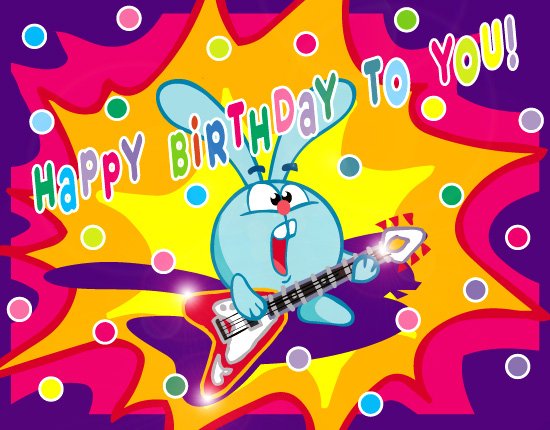 Поздравляем с днем рождения наших одноклассников:Памятных Олесю – 4 январяНиколаева Сашу – 9 январяРезник Настю – 13 января.Желаем всего, всего, всего -  и побольше!!!